 APPLICATION TO BECOME A SECTION 106 CONSULTING PARTY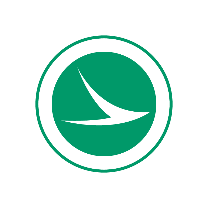 FOR THE UNDERTAKING[Project Name/PID] ________________________Section 106 of the National Historic Preservation Act of 1966 requires agency officials to consider the effects of their actions on historic properties. The Section 106 process seeks to incorporate historic values into project planning through consultation among agencies, and other parties, with an interest in the effects of the undertaking on historic properties. Individuals or organizations with a demonstrated interest in the effects of the undertaking on historic properties can become a Section 106 consulting party. The various consulting parties work together to discuss options, provide multiple viewpoints, and strive to seek common agreement on the incorporation of historic preservation values into the project.   If you are interested in becoming a Section 106 consulting party for the undertaking, please provide your information to this form and forward to:  Ohio Department of Transportation – District [X] Attn:   [Name, Title]Email:  [Name]@dot.ohio.gov   Phone: 740-323-5191